Заявление на предоставление займа под залог страхового полиса(при наличии выкупной суммы на момент предоставления займа)Договор страхования/страховой полис № __________________________ от ____/_______/_____г.Страхователь (Ф.И.О.)  ______________________________________________________________Паспортные данные (паспорт/удостоверение личности) № _________________________________от ___/________/______г. кем выдано __________________________________________________Адрес фактического проживания ________________________________________________________________________________________________________________________________________Номер тел: дом. 8 (_______)_____________раб. 8 (_______)_____________ моб. 8 (_____)_____________Моб.8(_____)________________ Е-mail___________________________________________________Прошу включить меня в систему бесплатной электронной отправки информации по заключенным мною с АО «КСЖ «Nomad Life» договорам, в виде СМС – сообщений и/или в виде электронных писем:Нет                 Да     ___________________ Подпись СтрахователяЯ (Ф.И.О. Страхователя) ____________________________________________________________ _______________________________________ прошу предоставить под залог страхового полиса №___________________________ от ___/________/______г. заем в пределах сформировавшейся выкупной суммы по договору страхования в размере _______________ (__________________________ ____________________________________________________) на срок _________ месяцев                                                         (прописью)Заем будет погашаться мною с  __________________________________ периодичностью.Укажите цель займа под залог страхового полиса _______________________________________________ Я поручаю АО «КСЖ «Nomad Life»:Зачесть всю сумму займа / часть суммы займа в размере ____________________(__________________ (нужное подчеркнуть)  ____________________________________________________________________________) тенге в счет погашения последующих/просроченных страховых взносов по Полису №_________________________ от ____/_______/_____ года.Перевести всю сумму займа / часть суммы займа в размере _________________(__________________ (нужное подчеркнуть)  ____________________________________________________) тенге на нижеуказанный банковский счет:Наименование Банка _________________________________________________________________СВИФТ код (БИК) __________________________________БИН_____________________________Карточный /Текущий/Лицевой счет №_____________________________________________________Ф.И.О. владельца счета _______________________________________________________________ИИН владельца счета ________________________________________________________________Если счет принадлежит третьему лицу, просим Вас заверить данное заявление нотариально!Прилагаю:Копию удостоверения личности (с информацией об ИИН);Реквизиты лицевого/карточного счета в Банке;Оригинал страховой полиса (предоставляю на срок действия договора займа, как гарант исполнения обязательств по договору займа).Дата: «____»_________20____г.	          		 Подпись Страхователя:  ____________________________________________________________________________________________________________ФИО Страхователя прописью (собственноручно)ФИО работника, принявшего документы ____________________________________________Должность _________________________   Подпись________________ Дата: ___/______/_____г.            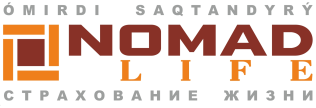 